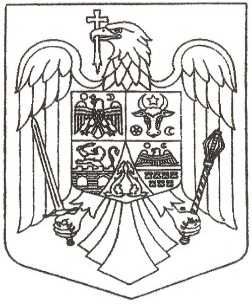 CONSILIUL LOCAL URMENIȘ, intrunit in sedinta  extraordinara in data de 17.03.2022 Având în vedere:              a)referatul de aprobare prezentat de către primarul comunei Urmeniș, în calitatea sa de inițiator, înregistrat cu nr. 532/16.03.2022, prin care se susține necesitatea și oportunitatea proiectului, constituind un aport pentru dezvoltarea colectivității;              b)raportul compartimentului de resort din cadrul aparatului de specialitate al primarului, înregistrat cu nr.533/16.03.2022 , prin care se motivează, în drept și în fapt, necesitatea și oportunitatea proiectului, constituind un aport pentru dezvoltarea colectivității;              c)art. 120 și art. 121 alin. (1) și (2) din Constituția României, republicată;              d)art. 8 și 9 din Carta europeană a autonomiei locale, adoptată la Strasbourg la 15 octombrie 1985, ratificată prin Legea nr. 199/1997;              e)art. 7 alin. (2) și art. 1166 și următoarele din Legea nr. 287/2009 privind Codul civil, republicată, cu modificările ulterioare, referitoare la contracte sau convenții;              f)prevederile art.44, art.45., art.46 din Legea nr. 273/2006 privind finanțele  publice locale, cu modificările și completările ulterioareg)ținând seama de prevederile art. 43 alin. (4) din Legea nr. 24/2000 privind normele de tehnică legislativă pentru elaborarea actelor normative, republicată, cu modificările și completările ulterioare, se menționează următoarele avize, prevăzute de lege:              h)prevederile art.1, art.5 ,art.7 alin(4),  art 10 din  Hotărâri Guvernului nr.907/2016 privind etapele de elaborare şi conţinutul-cadru al documentaţiilor tehnico-economice  aferente  obiectivelor /proiectelor  de  investiţii finanţate din fonduri publice     -Avizul nr.____din____ al  Comisiei de administratie publica  din cadrul Consiliului Local;      -Avizul nr.____din____ al  Comisiei economice din cadrul Consiliului Local;      -Avizul nr.____din____ al  Comisiei de cultura din cadrul Consiliului Local;În temeiul dispozițiilor art. 129 alin.(2) d) coroborat cu alin.(7) lit.k), art.139 alin. (3) lit.e) şi art 196, alin.(1), lit. a) din Ordonanța de Urgență nr.57/2019 privind Codul administrativConsiliul Local al Comunei Urmeniș :H O T Ă R Ă Ș T EArt. 1. - Se aprobă implementarea ”DOTARE CĂMIN CULTURAL, COMUNA URMENIS, SAT DELURENI, JUDEȚUL BISTRIȚA-NĂSĂUD”, denumit in continuare Proiect.Art. 2. – Se constata și susține necesitatea, oportunitatea și potențialul economic al Proiectului.Art. 3. – Cheltuielile aferente Proiectului se prevăd în bugetul local pentru perioada de realizare a investiției, în cazul obținerii finanțării prin Măsura 19 LEADER din Programul Național de Dezvoltare Rurală - P.N.D.R., Submăsura 19.2, Măsura M2/6B ”Susținerea dezvoltării teritoriului prin organizare de evenimente” a SDL Grupul de Acțiune Locală Zona Luț, Șar, Câmpie, potrivit legii.Art. 4. - Autoritățile administrației publice locale se obligă să asigure veniturile necesare acoperirii cheltuielilor de mentenanta a investiției pe o perioadă de minimum 5 ani de la data efectuării ultimei plăți în cadrul Proiectului.Art. 5. – Comuna Urmeniș se angajează că proiectul nu va fi generator de venit.Art. 6. - Numărul locuitorilor deserviți precum și caracteristicile tehnice ale Proiectului, sunt cuprinse în anexă, care este parte integrantă din prezenta hotărâre.Art. 7. - Reprezentantul legal al comunei în relația cu AFIR este, potrivit legii, primarul acesteia, în dubla sa calitate și de ordonator principal de credite.Art. 8. - Aducerea la îndeplinire a prezentei hotărâri se asigură de către primarul comunei Urmeniș.Art. 9. - Prezenta hotărâre se comunică, prin intermediul secretarului comunei Urmeniș, în termenul prevăzut de lege, primarului comunei Urmeniș și prefectului județului Bistrita-Năsăud și se aduce la cunoștință publică prin afișarea la sediul primăriei, precum și pe pagina de internet wwwprimariaurmenis.ro Indicatori economici:* Valoare curs euro/leu BCE la data  01.03.2022,   1 euro = 4,9490 lei	Beneficiari ai proiectului : toată populația din Comuna Urmeniș, respectiv 1949 locuitori.CONSILIUL LOCAL URMENIȘ, intrunit in sedinta  extraordinara in data de 17.03.2022 Având în vedere:              a)referatul de aprobare prezentat de către primarul comunei Urmeniș, în calitatea sa de inițiator, înregistrat cu nr. 532/16.03.2022, prin care se susține necesitatea și oportunitatea proiectului, constituind un aport pentru dezvoltarea colectivității;              b)raportul compartimentului de resort din cadrul aparatului de specialitate al primarului, înregistrat cu nr.533/16.03.2020 , prin care se motivează, în drept și în fapt, necesitatea și oportunitatea proiectului, constituind un aport pentru dezvoltarea colectivității;              c)art. 120 și art. 121 alin. (1) și (2) din Constituția României, republicată;              d)art. 8 și 9 din Carta europeană a autonomiei locale, adoptată la Strasbourg la 15 octombrie 1985, ratificată prin Legea nr. 199/1997;              e)art. 7 alin. (2) și art. 1166 și următoarele din Legea nr. 287/2009 privind Codul civil, republicată, cu modificările ulterioare, referitoare la contracte sau convenții;              f)prevederile art.44, art.45., art.46 din Legea nr. 273/2006 privind finanțele  publice locale, cu modificările și completările ulterioareg)ținând seama de prevederile art. 43 alin. (4) din Legea nr. 24/2000 privind normele de tehnică legislativă pentru elaborarea actelor normative, republicată, cu modificările și completările ulterioare, se menționează următoarele avize, prevăzute de lege:              h)prevederile art.1, art.5 ,art.7 alin(4),  art 10 din  Hotărâri Guvernului nr.907/2016 privind etapele de elaborare şi conţinutul-cadru al documentaţiilor tehnico-economice  aferente  obiectivelor /proiectelor  de  investiţii finanţate din fonduri publice     -Avizul nr.545 din17.03.2022 al  Comisiei de administratie publica  din cadrul Consiliului Local;      -Avizul nr.546 din 17.03.2022 al  Comisiei economice din cadrul Consiliului Local;      -Avizul nr.547 din 17.03.2022 al  Comisiei de cultura din cadrul Consiliului Local;În temeiul dispozițiilor art. 129 alin.(2) d) coroborat cu alin.(7) lit.k), art.139 alin. (3) lit.e) şi art 196, alin.(1), lit. a) din Ordonanța de Urgență nr.57/2019 privind Codul administrativConsiliul Local al Comunei Urmeniș :H O T Ă R Ă Ș T EArt. 1. - Se aprobă implementarea ”DOTARE CĂMIN CULTURAL, COMUNA URMENIS, SAT DELURENI, JUDEȚUL BISTRIȚA-NĂSĂUD”, denumit în continuare Proiectul.Art. 2. – Se constata și susține necesitatea, oportunitatea și potențialul economic al Proiectului.Art. 3. – Cheltuielile aferente Proiectului se prevăd în bugetul local pentru perioada de realizare a investiției, în cazul obținerii finanțării prin Măsura 19 LEADER din Programul Național de Dezvoltare Rurală - P.N.D.R., Submăsura 19.2, Măsura M2/6B ”Susținerea dezvoltării teritoriului prin organizare de evenimente” a SDL Grupul de Acțiune Locală Zona Luț, Șar, Câmpie, potrivit legii.Art. 4. - Autoritățile administrației publice locale se obligă să asigure veniturile necesare acoperirii cheltuielilor de mentenanta a investiției pe o perioadă de minimum 5 ani de la data efectuării ultimei plăți în cadrul Proiectului.Art. 5. – Comuna Urmeniș se angajează că proiectul nu va fi generator de venit.Art. 6. - Numărul locuitorilor deserviți precum și caracteristicile tehnice ale Proiectului, sunt cuprinse în anexă, care este parte integrantă din prezenta hotărâre.Art. 7. - Reprezentantul legal al comunei în relația cu AFIR este, potrivit legii, primarul acesteia, în dubla sa calitate și de ordonator principal de credite.Art. 8. - Aducerea la îndeplinire a prezentei hotărâri se asigură de către primarul comunei Urmeniș.Art. 9. - Prezenta hotărâre se comunică, prin intermediul secretarului comunei Urmeniș, în termenul prevăzut de lege, primarului comunei Urmeniș și prefectului județului Bistrita-Năsăud și se aduce la cunoștință publică prin afișarea la sediul primăriei, precum și pe pagina de internet wwwprimariaurmenis.ro Indicatori economici:* Valoare curs euro/leu BCE la data  01.03.2022,   1 euro = 4,9490 lei	Beneficiari ai proiectului : toată populația din Comuna Urmeniș, respectiv 1949 locuitori.     R O M Â N I A                                           JUDEŢUL  BISTRITA NASAUD                                                                                                                                                  CONSILIUL LOCAL  URMENIS                                                                        Nr.532 din 16.03.2022REFERAT DE APROBAREprivind implementarea proiectului  „DOTARE CĂMIN CULTURAL, COMUNA URMENIS, SAT DELURENI, 
JUDEȚUL BISTRIȚA-NĂSĂUD”Avand in vedere temeiurile juridice, respective prevederile:              a)art. 120 și art. 121 alin. (1) și (2) din Constituția României, republicată;              b)art. 8 și 9 din Carta europeană a autonomiei locale, adoptată la Strasbourg la 15 octombrie 1985, ratificată prin Legea nr. 199/1997;              c)art. 7 alin. (2) și art. 1166 și următoarele din Legea nr. 287/2009 privind Codul civil, republicată, cu modificările ulterioare, referitoare la contracte sau convenții;              d)prevederile art.44, art.45., art.46 din Legea nr. 273/2006 privind finanțele publice locale, cu modificările și completările ulterioaree)ținând seama de prevederile art. 43 alin. (4) din Legea nr. 24/2000 privind normele de tehnică legislativă pentru elaborarea actelor normative, republicată, cu modificările și completările ulterioare, se menționează următoarele avize, prevăzute de lege:              f) prevederile art.1, art.5 ,art.7,alin (4),  art 10 din  Hotărâri Guvernului nr.907/2016 privind etapele de elaborare şi conţinutul-cadru al documentaţiilor tehnico-economice  aferente  obiectivelor /proiectelor  de  investiţii finanţate din fonduri publiceÎn temeiul dispozițiilor art. 129 alin.(2) d) coroborat cu alin.(7) lit.k), art.139 alin. (3) lit.e) şi art 196, alin.(1), lit. a) din Ordonanța de Urgență nr.57/2019 privind Codul administrativ           In vederea  realizarii serviciilor de proiectare si executarii lucrarilor   , solicit aprobarea indicatorilor tehnico-economici ai obiectivului ;           Beneficiari ai proiectului : toată populația din Comuna Urmeniș, respectiv 1949 locuitori.           Fata de cele prezentate , propun spre dezbatere si aprobare Consiliului Local al comunei Urmenis, proiectul de hotarare in forma prezentata.Primar,TOMSA DUMITRU   R O M Â N I A                                           JUDEŢUL  BISTRITA NASAUD                                                                                                                                                  CONSILIUL LOCAL  URMENIS                                                                        Nr.533 din 14.03.2022REFERAT  privind implementarea proiectului  „DOTARE CĂMIN CULTURAL, COMUNA URMENIS, SAT DELURENI, 
JUDEȚUL BISTRIȚA-NĂSĂUD”            Avand in vedere temeiurile juridice, respective prevederile:              a)art. 120 și art. 121 alin. (1) și (2) din Constituția României, republicată;              b)art. 8 și 9 din Carta europeană a autonomiei locale, adoptată la Strasbourg la 15 octombrie 1985, ratificată prin Legea nr. 199/1997;              c)art. 7 alin. (2) și art. 1166 și următoarele din Legea nr. 287/2009 privind Codul civil, republicată, cu modificările ulterioare, referitoare la contracte sau convenții;              e)prevederile art.44, art.45., art.46 din Legea nr. 273/2006 privind finanțele publice locale, cu modificările și completările ulterioaref)ținând seama de prevederile art. 43 alin. (4) din Legea nr. 24/2000 privind normele de tehnică legislativă pentru elaborarea actelor normative, republicată, cu modificările și completările ulterioare, se menționează următoarele avize, prevăzute de lege:              g) prevederile art.1, art.5 ,art.7,alin (4),  art 10 din  Hotărâri Guvernului nr.907/2016 privind etapele de elaborare şi conţinutul-cadru al documentaţiilor tehnico-economice  aferente  obiectivelor /proiectelor  de  investiţii finanţate din fonduri publiceÎn temeiul dispozițiilor art. 129 alin.(2) d) coroborat cu alin.(7) lit.k), art.139 alin. (3) lit.e) şi art 196, alin.(1), lit. a) din Ordonanța de Urgență nr.57/2019 privind Codul administrativ            Fata de cele prezentate , propun primarului comunei Urmenis initierea unui   privind implementarea proiectului „DOTARE CĂMIN CULTURAL, COMUNA URMENIS, SAT DELURENI, JUDEȚUL BISTRIȚA-NĂSĂUD”Secretar,BIROU IOANROMANIAJUD.BISTRITA NASAUD PRIMARIA COM.URMENISNr.545   din 17.03.2022Comisia de administratie publica AVIZ   FAVORABIL        privind privind implementarea proiectului  „DOTARE CĂMIN CULTURAL, COMUNA URMENIS, SAT DELURENI, 
JUDEȚUL BISTRIȚA-NĂSĂUD”		Având în vedere: 	- Proiectul de hotărâre nr. 8 din 16/03/2022 privind    privind implementarea proiectului  „DOTARE CĂMIN CULTURAL, COMUNA URMENIS, SAT DELURENI, JUDEȚUL BISTRIȚA-NĂSĂUD” 	- Referatul de aprobare a primarului comunei Urmenis, în calitate de iniţiator, înregistrat cu nr. 532 din 16.03.2022. 	- Raportul de specialitate întocmit de secretarul comunei Urmenis, înregistrat sub nr.533  din 16.03.2022; În conformitate cu prevederile:               a)art. 120 și art. 121 alin. (1) și (2) din Constituția României, republicată;              b)art. 8 și 9 din Carta europeană a autonomiei locale, adoptată la Strasbourg la 15 octombrie 1985, ratificată prin Legea nr. 199/1997;              c)art. 7 alin. (2) și art. 1166 și următoarele din Legea nr. 287/2009 privind Codul civil, republicată, cu modificările ulterioare, referitoare la contracte sau convenții;              d)prevederile art.44, art.45., art.46 din Legea nr. 273/2006 privind finanțele publice locale, cu modificările și completările ulterioaree)ținând seama de prevederile art. 43 alin. (4) din Legea nr. 24/2000 privind normele de tehnică legislativă pentru elaborarea actelor normative, republicată, cu modificările și completările ulterioare, se menționează următoarele avize, prevăzute de lege:              f) prevederile art.1, art.5 ,art.7,alin (4),  art 10 din  Hotărâri Guvernului nr.907/2016 privind etapele de elaborare şi conţinutul-cadru al documentaţiilor tehnico-economice  aferente  obiectivelor /proiectelor  de  investiţii finanţate din fonduri publiceÎn temeiul dispozițiilor art. 129 alin.(2) d) coroborat cu alin.(7) lit.k), art.139 alin. (3) lit.e) şi art 196, alin.(1), lit. a) din Ordonanța de Urgență nr.57/2019 privind Codul administrativProiectul de hotarire a fost avizat cu un numar de 5 voturi ,,pentru’’, nici un vot ,,abtinere’’ sau ,,împotrivă’’si se propune inaintarea acestuia spre dezbatere in plenul sedintei Consiliului local,asa cum a fost anteredactat.Comisia de administratie publica:1. Domnul GREAB VASILE	– preşedinte;____________________2. Doamna TOMȘA ILEANA	– secretar;______________________3. Domnul PALFI MARIAN AUREL– membru;______________________4. Domnul NEGRUȘĂ  LAZĂR	– membru;_______________________5. Domnul JURCAN DUMITRU	– membru;_______________________JUDETUL BISTRITA NASAUDPRIMARIA COM URMENISNr. 546 din 17.03.2022Comisia economica.AVIZ   FAVORABIL        privind privind implementarea proiectului  „DOTARE CĂMIN CULTURAL, COMUNA URMENIS, SAT DELURENI, 
JUDEȚUL BISTRIȚA-NĂSĂUD”		Având în vedere: 	- Proiectul de hotărâre nr. 8 din 16/03/2022 privind    privind implementarea proiectului  „DOTARE CĂMIN CULTURAL, COMUNA URMENIS, SAT DELURENI, JUDEȚUL BISTRIȚA-NĂSĂUD” 	- Referatul de aprobare a primarului comunei Urmenis, în calitate de iniţiator, înregistrat cu nr. 532 din 16.03.2022. 	- Raportul de specialitate întocmit de secretarul comunei Urmenis, înregistrat sub nr.533  din 16.03.2022; În conformitate cu prevederile:               a)art. 120 și art. 121 alin. (1) și (2) din Constituția României, republicată;              b)art. 8 și 9 din Carta europeană a autonomiei locale, adoptată la Strasbourg la 15 octombrie 1985, ratificată prin Legea nr. 199/1997;              c)art. 7 alin. (2) și art. 1166 și următoarele din Legea nr. 287/2009 privind Codul civil, republicată, cu modificările ulterioare, referitoare la contracte sau convenții;              d)prevederile art.44, art.45., art.46 din Legea nr. 273/2006 privind finanțele publice locale, cu modificările și completările ulterioaree)ținând seama de prevederile art. 43 alin. (4) din Legea nr. 24/2000 privind normele de tehnică legislativă pentru elaborarea actelor normative, republicată, cu modificările și completările ulterioare, se menționează următoarele avize, prevăzute de lege:              f) prevederile art.1, art.5 ,art.7,alin (4),  art 10 din  Hotărâri Guvernului nr.907/2016 privind etapele de elaborare şi conţinutul-cadru al documentaţiilor tehnico-economice  aferente  obiectivelor /proiectelor  de  investiţii finanţate din fonduri publiceÎn temeiul dispozițiilor art. 129 alin.(2) d) coroborat cu alin.(7) lit.k), art.139 alin. (3) lit.e) şi art 196, alin.(1), lit. a) din Ordonanța de Urgență nr.57/2019 privind Codul administrativProiectul de hotarire a fost avizat cu un numar de 7 voturi ,,pentru’’, nici un vot ,,abtinere’’ sau ,,împotrivă’’si se propune inaintarea acestuia spre dezbatere in plenul sedintei Consiliului local,asa cum a fost anteredactat.Comisia economica:1. Domnul JURCAN DUMITRU– preşedinte;		........................2. Domnul BĂLAJ MARIAN	– secretar;		........................3. Domnul GREAB VASILE  	– membru;		........................4. Domnul BUTA CRISTINEL LICA– membru;		........................5. Domnul PALFI MARIAN AUREL– membru;		........................6. Domnul NEGRUȘĂ  LAZĂR	– membru;		..........................7. Doamna TOMȘA ILEANA	- membru.		............................ROMANIAJUDETUL BISTRITA NASAUDPRIMARIA COM URMENISNr.547 din 17.03.2022Comisia de cultura.AVIZ   FAVORABIL privind privind implementarea proiectului  „DOTARE CĂMIN CULTURAL, COMUNA URMENIS, SAT DELURENI, 
JUDEȚUL BISTRIȚA-NĂSĂUD”		Având în vedere: 	- Proiectul de hotărâre nr. 8 din 16/03/2022 privind    privind implementarea proiectului  „DOTARE CĂMIN CULTURAL, COMUNA URMENIS, SAT DELURENI, JUDEȚUL BISTRIȚA-NĂSĂUD” 	- Referatul de aprobare a primarului comunei Urmenis, în calitate de iniţiator, înregistrat cu nr. 532 din 16.03.2022. 	- Raportul de specialitate întocmit de secretarul comunei Urmenis, înregistrat sub nr.533  din 16.03.2022; În conformitate cu prevederile:               a)art. 120 și art. 121 alin. (1) și (2) din Constituția României, republicată;              b)art. 8 și 9 din Carta europeană a autonomiei locale, adoptată la Strasbourg la 15 octombrie 1985, ratificată prin Legea nr. 199/1997;              c)art. 7 alin. (2) și art. 1166 și următoarele din Legea nr. 287/2009 privind Codul civil, republicată, cu modificările ulterioare, referitoare la contracte sau convenții;              d)prevederile art.44, art.45., art.46 din Legea nr. 273/2006 privind finanțele publice locale, cu modificările și completările ulterioaree)ținând seama de prevederile art. 43 alin. (4) din Legea nr. 24/2000 privind normele de tehnică legislativă pentru elaborarea actelor normative, republicată, cu modificările și completările ulterioare, se menționează următoarele avize, prevăzute de lege:              f) prevederile art.1, art.5 ,art.7,alin (4),  art 10 din  Hotărâri Guvernului nr.907/2016 privind etapele de elaborare şi conţinutul-cadru al documentaţiilor tehnico-economice  aferente  obiectivelor /proiectelor  de  investiţii finanţate din fonduri publiceÎn temeiul dispozițiilor art. 129 alin.(2) d) coroborat cu alin.(7) lit.k), art.139 alin. (3) lit.e) şi art 196, alin.(1), lit. a) din Ordonanța de Urgență nr.57/2019 privind Codul administrativProiectul de hotarire a fost avizat cu un numar de 7 voturi ,,pentru’’, nici un vot ,,abtinere’’ sau ,,împotrivă’’si se propune inaintarea acestuia spre dezbatere in plenul sedintei Consiliului local,asa cum a fost anteredactat.Comisia de cultura:1. Domnul CERNAT IOAN	– preşedinte;	           .........................2. Domnul PRECUB VIOREL	– secretar;		.........................3. Domnul BUTA CRISTINEL LICĂ– membru;		.........................4. Domnul NASTE IOAN		– membru;		.........................5. Domnul CĂLBAZĂ IOAN VASILE– membru;		..........................6. Domnul BĂLAJ MARIAN		– membru;		..........................7. Doamna TOMȘA ILEANA	– membru.		..........................ANEXA nr. 1 la HCL NR. 8 DIN 16.03.2022privind implementarea proiectului„DOTARE CĂMIN CULTURAL, COMUNA URMENIS, SAT DELURENI, 
JUDEȚUL BISTRIȚA-NĂSĂUD”Prin proiect se achiziționează mobilier pentru căminul cultural din comuna Urmeniș.Indicatori tehnici:Valoarea eligibila a proiectului24.745 lei (fără TVA)5.000 euro (fără TVA)Valoarea neeligibila a proiectului10.650 lei (inclusiv TVA)2.152 euro (inclusiv TVA)Valoarea totala a proiectului35.395 lei (inclusiv TVA)7.152 euro (inclusiv TVA)ANEXA nr. 1 la HCL NR. 10 din 17.03.2022privind implementarea proiectului„DOTARE CĂMIN CULTURAL, COMUNA URMENIS, SAT DELURENI, 
JUDEȚUL BISTRIȚA-NĂSĂUD”Prin proiect se achiziționează mobilier pentru căminul cultural din comuna Urmeniș.Indicatori tehnici:Valoarea eligibila a proiectului24.745 lei (fără TVA)5.000 euro (fără TVA)Valoarea neeligibila a proiectului10.650 lei (inclusiv TVA)2.152 euro (inclusiv TVA)Valoarea totala a proiectului35.395 lei (inclusiv TVA)7.152 euro (inclusiv TVA)